Name:Grade :2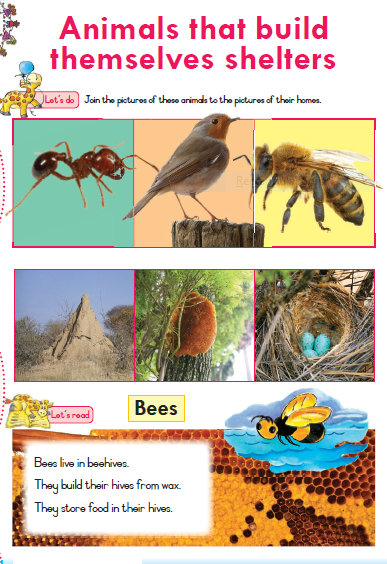 